 2021.8.31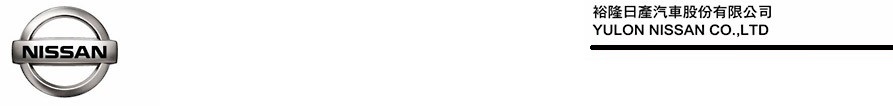 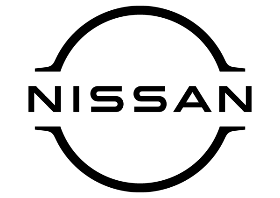 NISSAN率先響應振興政策  限時推出「振興超狂8倍送」購車優惠 入主即享「5千振興8倍送」  加碼再送首年丙式車體險等優質好禮 近日國內疫情趨緩，為刺激百業消費，政府正積極籌備發放振興5倍券，為滿足消費者期待與購車需求，裕隆日產汽車率先響應振興政策，自9月1日起至9月30日止，率先推出「NISSAN振興超狂8倍送」購車優惠專案，凡於期間內入主NISSAN國產全車系及進口車款ALTIMA、NEW JUKE，即可享有「5千振興8倍送」高額配件金，同時享有加碼首年丙式車體險、高額0利率等優惠，讓消費者輕鬆購車、振興超狂大升級(註1)。NISSAN率先響應振興政策  超狂升級8倍送高額配件金    裕隆日產表示，國內疫情趨緩之際，消費者對後疫情生活懷抱高度期待，為響應政府政策並感謝消費者長期支持與愛護，自9月1日起至9月30日止，裕隆日產率先推出「NISSAN振興超狂8倍送」優惠購車專案，適用車款除NISSAN國產全車系，本次更特別納入進口車款ALTIMA與NEW JUKE，優惠內容包含「5千振興8倍送」高額配件金、首年丙式車體險、高額分期0利率及5萬元舊換新政府補助優先領，國產車ALL NEW SENTRA、KICKS、X-TRAIL、TIIDA再享68無限里程延長保固，讓所有消費者享受超狂好禮，輕鬆入主NISSAN優質車款。搭配「NISSAN振興超狂8倍送」  入主X-TRAIL及TIIDA再享限時優惠價    國內旅遊風氣逐漸復甦，與家人一同自駕出遊最安心，9月份搭配「NISSAN振興超狂8倍送」優惠專案，入主全方位休旅X-TRAIL及魔術大空間TIIDA可再享限時優惠價，X-TRAIL安心價79.9萬元起、TIIDA振興價59.9萬元起(註2)，讓消費者輕鬆入主NISSAN優質車款，給家人安心舒適的行車品質。    裕隆日產率先響應政府振興政策，推出「NISSAN振興超狂8倍送」購車優惠及X-TRAIL、TIIDA限時優惠價，讓消費者輕鬆入主NISSAN優質車款、安心自駕出遊，並將持續落實全國各展示中心防疫措施，同時誠摯邀請消費者透過「網路預約、到府試乘」服務，體驗NISSAN優質產品力與貼心超值優惠，相關優惠詳情請洽全國NISSAN展示中心或參閱NISSAN官網http://www.nissan.com.tw/。註1：「NISSAN超狂振興8倍送」購車優惠專案相關說明本專案活動期間為民國(下同)110年9月1日起至9月30日止。本專案之適用對象為活動期間內下訂裕隆日產公司(下稱NISSAN)全車系並完成領牌程序者，方具備本專案活動優惠資格。370Z、GT-R、LEAF及大宗批(標)售車、政府機關標案不適用之。「5千振興8倍送」高額配件金係指消費者於活動期間內購車時，可以現金5,000元或5,000元面額振興券加購總價值40,000元NISSAN原廠選配件。若消費者9月份購車時以現金5,000元加購原廠選配件，待政府發放振興券後，可以5,000元面額之振興券向購買車輛之NISSAN經銷公司換回5,000元現金。一台車限加購乙次，總價值與加購金之差額不得折現。配件金限購NISSAN指定零配件，且不可要求轉換、兌換現金或找零；其他詳細交易條件請洽NISSAN各經銷公司。振興五倍券之使用方式依政府公告之相關規定辦理。「首年丙式車體險」需投保配合保險公司之指定險種。關於保險詳細說明請洽各經銷公司。「高額0利率」係指分期付款專案，需搭配指定分期專案，各期款項依指定貸款企業之規定，頭期款將視買賣雙方之交易條件及結果而定，NISSAN各經銷公司及指定貸款企業保有審核及最後核准與否之權利。本專案亦有相關授信條件與結清限制，且不得與其他貸款優惠專案併用。分期付款與現金付款之建議售價相同，但實際交易價格由買賣雙方各自依交易條件內容協商議定之。另各車型所搭配之分期零利率購車優惠方案各不相同，現金優惠購車總價與零利率分期購車總價係有價差。詳細交易條件請洽NISSAN各經銷公司，NISSAN及各經銷公司並保留最後核准與否權利。「5萬元舊換新優先領」係指於本專案活動期間下訂新車並完成領牌且符合貨物稅條例換購新車退還減徵新車貨物稅5萬元資格者，補助與否以政府最終審核為準，相關程序及內容詳見NISSAN官網或洽詢NISSAN展示中心。各車規之實際規格、配備及車色以實車為準，各配備之作動可能有其條件限制及安全警告，商品規格說明受限於廣告篇幅亦可能未盡完整，消費者於購買前務必洽詢NISSAN展示中心或參閱NISSAN官網相關說明。以上所示金額均為新台幣。本專案所有活動詳情及條件請洽NISSAN展示中心，NISSAN及各經銷公司擁有修改、變更活動及優惠內容之權利。註2：「X-TRAIL安心價79.9萬元起」、「TIIDA振興價59.9萬元起」本專案活動期間為110年9月1日起至9月30日止。上述價格係活動期間內「X-TRAIL安心版特仕車」及「TIIDA經典版」優惠建議售價，並獲得政府補助貨物稅減免之5萬元後之金額。政府貨物稅補助可參考上開「5萬元舊換新優先領」說明。各車規之規格、配備及車色以實車為準，各配備之作動條件可能有其條件限制或安全警告，商品規格、售價等說明受限於廣告篇幅亦可能未盡完整，消費者請於購買前務必洽各NISSAN展示中心或至NISSAN官網詳閱相關說明，及參閱使用手冊或配備說明書。# # #聯絡方式：裕隆日產汽車股份有限公司 公關室媒體專線：0800371171公司網站：www.nissan.com.tw